Individuals and Societies Grade 7 Syllabus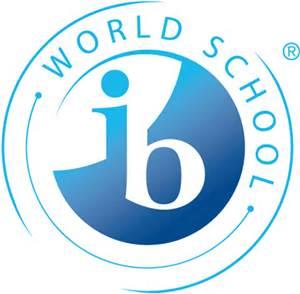 Lanier Middle School       “An International Baccalaureate Middle Years Programme School”Teachers:Students are encouraged to attend any cluster teacher’s tutorial that is convenient.Daily Class Supplies:Lanier planner1 poly-covered, 3 subject spiral notebook with pockets (ISN)Pencils & personal sharpenerPersonal tape dispenserColored pencils1 pack of 14” x 22” poster boards
(to be left at home until requested)Units to be Covered: We will do our best to cover most of the content; however, we will deviate in some cases to cover global and topical issues.Expectations:In order to maintain a positive learning environment and allow the students to do their best, students are expected to:Be prompt: be in class, seated, and ready to work when class startsBe prepared: bring needed supplies and completed homework to class every dayBe productive: pay attention, follow directions, be on task, be safe, and actively participate in class.  All students are expected to take notes in class each day and to participate in classroom activities and discussionsBe polite: be respectful of the teacher and other students as well as their ideasBe positive: believe in your ability to succeed with dedication and hard work, and encourage success in other studentsTechnology: On designated days, we will be using a BYOD (Bring Your Own Device) classroom structure.  This means you are allowed to utilize your own technology, but you are responsible for the care and safety of your device.  Acceptable devices include the following: smartphones, tablets, laptops (15” or less), etc.  The purpose of allowing these devices is to access online education sites.  Misuse of devices or use outside of class will result in loss of privileges, alternative assignments and/or disciplinary action (i.e., device confiscation, detention, administrator referral).Notebook: Each student is expected to have his/her interactive notebook daily in class.  The Individuals and Societies notebook is intended to keep a chronological log of the important concepts learned in class.  It is to have all warm ups, assignments, notes, etc. kept in order.  Please don’t get unorganized, as it is your responsibility to keep up with this! The Individuals and Societies notebook is essential to this class.Grading: Both formative and summative assessments will be used for the teacher to gain knowledge on a student’s level of mastery. Formative assessments measure a student’s progress during the learning process and may or may not be associated with a point value. Formative assessment includes homework as a means to practice or extend concepts and skills previously covered in class. Students will be responsible for studying all materials assigned inside and outside of class. Students may be assessed through quickie quizzes, announced or unannounced. Summative assessments measure the mastery of the objective. Summative assessments are graded using a point system. *Please refer to the 7th Grade Policies document for information on grading.*It is your responsibility to write assignments in your daily planner. *Posting assignments on the cluster website is a courtesy. There may be times when assignments are not posted online, but you are still responsible for the assignment if it was written on the board.*It is your responsibility to check GradeSpeed for your class grades and average.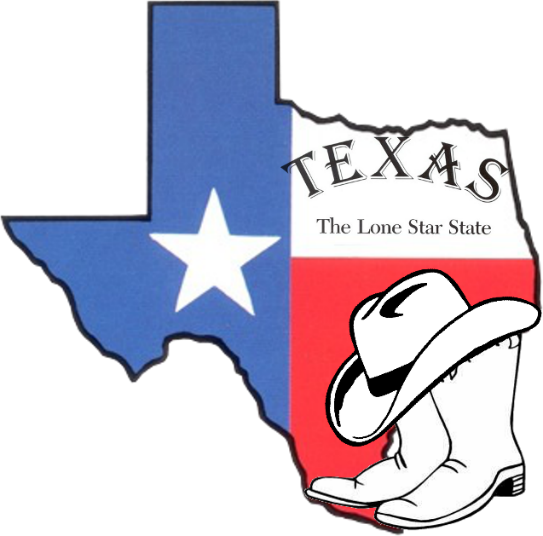 “Those who fail to learn from history are doomed to repeat it.”- Winston ChurchillPolicies and Digital ExpectationsContract AgreementI, _______________________________________, have read and agree to follow all classroom policies set forth in the Individuals and Societies syllabus.  I will cooperate to the fullest extent with my instructor and fellow students to maintain a proper learning environment. I realize that I must obey these policies to insure my own success in the classroom and the success of my fellow students. I will also closely follow the oral and written instructions provided by the instructor.  I am aware that any violation of these policies may result in being removed from the classroom, suspension of technology privileges, detention, and/or disciplinary referral. I understand that the policies are open to change when appropriate and that I will be held accountable for following any new policy.  __________________________________		_________________________Student Signature						DateDear Parent or Guardian:By signing this, you are stating that you have read the policies contained in the Individuals and Societies syllabus and are willing to support the teacher by instructing your son/daughter to uphold his/her agreement to follow these policies in our classroom. Please write legibly!__________________________________		_________________________Parent/Guardian Signature					DateParent/Guardian Full Name (print):______________________________________________Relationship to Student: __________________	   Cell Phone: (         ) ________-________Email Address: __________________________________________________________Cluster LCluster MCluster SKatie KeenanVictoria BrameCharlie Blossomkkeenan@houstonisd.orgvbrame@houstonisd.orgcblossom@houstonisd.orgwww.cluster7l.comwww.cluster7m.comwww.cluster7s.comRoom 222Room 239Room 221Tutorials: Mondays @ 3:35Tutorials: Fridays @ 7:00Tutorials: Tuesdays @ 3:35Unit 1 – Texas GeographyUnit 6 – Republic of TexasUnit 2 – Native Americans (First Texans)Unit 7 – Civil War and ReconstructionUnit 3 – Europeans in TexasUnit 8 – Texas GovernmentUnit 4 – Anglo SettlementUnit 9 – Cattle and Oil Unit 5 – Texas RevolutionUnit 10 – 20th Century in Texas